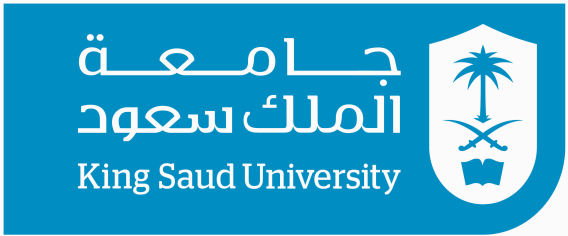 تعليمات خاصة بالتدريب الإكلينيكيالالتزام بالزي المحدد المكون من البالطو الأبيض الساتر – تنورة سوداء طويلة  ( غير شفافة وضيقة ويمنع لبس التنورة الجينز أو الملونة نهائيا ) – طرحة سوداء - حذاء مغلق ( الألوان أبيض أو الألوان الغامقة ( بني , كحلي , أسود , رمادي) ويمنع الصندل والحذاء المفتوح من الخلف نهائيا) عدم وضع المكياج ولبس الإكسسوارات بأنواعها ويجب قص الأظافر أسبوعيا .في حال الغياب يجب إخبار مشرفة التدريب قبل بداية التدريب العملي أي قبل الساعة 7:30 صباحايمنع منعا باتا استخدام الجوال أثناء التدريب في المستشفى.يجب إحضار الأدوات الخاصة بالعملي يوميا.المحافظة على الهدوء أثناء التواجد في الحافلة أو مناطق الانتظار في المستشفى.في حال استخدام الحافلة يجب التواجد  في كلية التمريض قبل الساعة 7:30 صباحا وسوف تتحرك الحافلة للمستشفى في تمام الساعة 7:30 ولن تنتظر أي طالة بعد ذلك وسوف تعتبر غائبة في ذلك اليوم يمنع منعا باتا الخروج من أقسام التدريب أو التجمع مع الطالبات في الأقسام نهائيا.يجب احترام وشكر جميع العاملين والتعامل معهم بطريقة لائقة وعدم التطاول على أي أحدفي حال وجود مشكلة أثناء التدريب يجب الاتصال فورا على مشرفة التدريب. يجب تسليم التقرير الأسبوعي في اليوم المحدد من قبل مشرفة التدريبعدم البقاء في المستشفى بعد الساعة 1:30 ظهرا وفي حالة تأخر المواصلات الخاصة يجب على الطالبة الرجوع مع حافلة الكلية .لا يسمح بالخروج أثناء التدريب العملي مهما كانت الأسباب. في حالة استخدام مواصلات خاصة يجب إحضار موافقة ولي الأمر.في حالة مخالفة التعليمات السابقة سوف تعرض الطالبة نفسها للمسائلة والعقاب والحرمان من التدريب الإكلينيكي.أتعهد أنا الطالبة :                                                     رقم جامعي :بالالتزام بالتعليمات أعلاه وفي حال مخالفتي للتعليمات فإنه يحق للمشرفة على التدريب حرماني من التدريب ومعاقبتي بما تراه مناسبا التوقيع: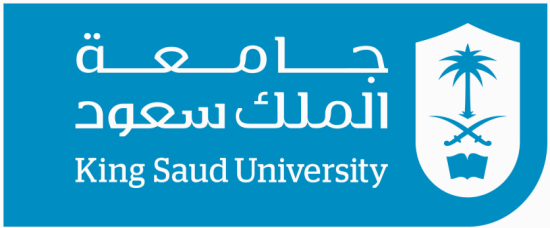 نموذج تعهد بعدم تكرار مخالفةالاسم :..................................................................  الرقم الجامعي:.................................................القسم:.................................................................حضرت اليوم:.......................................................  تاريخ :     /       /     14 هـ إلى الكلية ونظرا لكوني مخالفة في التقييد بـــ :المخالفة:......................................................................................................................................................................................................................................................................................................................................................................................................................................................................................................................................................................................................................................................................................................................................................................................................................................................................................................................................................................................................................................................................................................عدد مرات المخالفة : (              ) أتعهد بعدم تكرار ذلك وعليه أوقع:                                              مشرفة التدريب :توقيع الطالبة:.......................................                                  الاسم:................................................التاريخ:...................................................                                  التوقيع:...............................................نموذج مخالفة لأنظمة وقوانين الجامعةضبطت الطالبة الموضح المعلومات الخاصة بها أسفلة مخالفة لأنظمة وقوانين الجامعة اسم الطالبة:.................................................................   الرقم الجامعي:...............................................الكلية التي تتبعها الطالبة :....................................................................................................................التخصص: ..................................................................................................................................................نوع المخالفة: ........................................................................................................................................................................................................................................................................................................................................................................................................................................................................................يوم المخالفة:............................... التاريخ:    /     /     14 هـ  الوقت :.....................الإجراء الذي أتبع من قبل الكلية :.............................................................................................................ملاحظات أخرى:................................................................................................أتعهد أنا الطالبة: .................................................... الرقم الجامعي: ............................بعدم تكرار المخالفة وفي حالة تكرارها يحق للكلية اتخاذ الاجراء المناسب.توقيع الطالبة:......................................................... التاريخ:      /       /     14 هـمسئولة( 1 )   الاسم : ..................................... التوقيع:......................................مسئولة( 2 )   الاسم : ...................................... التوقيع:...............................مسئولة( 3 )   الاسم : ...................................... التوقيع:.....................................Mother Class EvaluationMother class evaluation:Student name:                                                                  ID:Date:     /    /                                                                    Signature: Clinical instructor name:                                                   Signature:       Student's Name:Date:Mark Item Grade Comments Preparation Preparation Preparation Preparation 4Outline 4Introduction 4Language 4Organization 5Clarity 4Sequence 4Comprehensiveness5Accuracy 4Relevance 4Conclusion 4Reference. 4Audiovisual aids50TotalComments Given grade ItemGrade Self-introduction5Topic introduction5Self confidence 5Flexibility 5Control of the class5Holding audience attention5Comprehensiveness 5Clarity 5Organization 5Voice 5Interaction with audience5Language 5Asking question5Answering questionAppropriatelyCompletely 52.52.5Emphasis important points5Summarizing at the end5Given equal attention to audience5Audio – visual aidsRelevantClearSimpleAt the levelAttractive511111Use of AVA5Hand outs5Total100